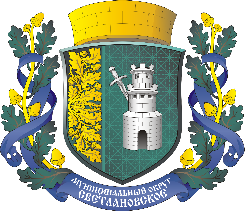 САНКТ-ПЕТЕРБУРГМУНИЦИПАЛЬНОЕ ОБРАЗОВАНИЕМУНИЦИПАЛЬНЫЙ ОКРУГСВЕТЛАНОВСКОЕАДМИНИСТРАЦИЯПОСТАНОВЛЕНИЕ № 7от 12.01.2021 года«Об утверждении Порядка ведения реестра расходных обязательстввнутригородского муниципального образования Санкт-Петербурга муниципальный округСветлановское»В соответствии с требованиями статьи 154 Бюджетного кодекса Российской Федерации Местная Администрация внутригородского муниципального образования муниципальный округ Светлановское ПОСТАНОВИЛА:1. Утвердить Порядок ведения Реестра расходных обязательств внутригородского муниципального образования Санкт–Петербурга муниципальный округ Светлановское согласно Приложению 1 к настоящему Постановлению.2. С момента вступления в силу настоящего Постановления считать утратившим силу Распоряжение Администрации МО Светлановское от 01.10.2008 года № 445 «О порядке и форме ведения реестра расходных обязательств муниципального образования Светлановское»3. Настоящее Постановление вступает в силу с момента принятия и подлежит опубликованию на официальном сайте муниципального образования муниципального округа Светлановское https://www.mo-svetlanovskoe.spb.ru/  в течение 10 дней с момента принятия.4. Контроль за исполнением настоящего постановления оставляю за собой.Глава Администрации                                         С.С. Кузьмин  Приложение 1к Постановлению Администрации МО Светлановское от 12.01.2021 года № 7Порядокведения Реестра расходных обязательств внутригородского муниципального образованияСанкт–Петербурга муниципальный округ СветлановскоеНастоящий порядок разработан  в  соответствии  с  требованиями  статьи  154  Бюджетного кодекса Российской Федерации, порядком ведения реестра расходных обязательств внутригородскими муниципальными образованиями Санкт-Петербурга, утвержденным постановлением Правительства Санкт-Петербурга от 14.05.2008 года № 563 (со всеми изменениями и дополнениями) и определяет порядок ведения реестра расходных обязательств внутригородского муниципального образования Санкт-Петербурга муниципальный округ Светлановское.1. Реестр расходных обязательств внутригородского муниципального образования Санкт-Петербурга муниципальный округ Светлановское (далее - Реестр) - свод (перечень) муниципальных правовых актов, обуславливающих публичные нормативные обязательства и (или) правовые основания для иных расходных обязательств внутригородского муниципального образования Санкт-Петербурга муниципальный округ Светлановское (далее - муниципальное образование) с указанием соответствующих положений (статей, частей, пунктов, подпунктов, абзацев) муниципальных правовых актов с оценкой объемов бюджетных ассигнований, необходимых для исполнения расходных обязательств муниципального образования, включенных в Реестр. 2. Реестр используется для формирования расходной части бюджета муниципального образования на очередной финансовый год.3. В Реестр подлежат внесению: - муниципальные правовые акты, устанавливающие расходные обязательства муниципального образования по вопросам местного значения в соответствии с перечнем расходных обязательств муниципальных образований, вытекающих из полномочий по вопросам местного значения, определенных законами Санкт-Петербурга; - муниципальные правовые акты, принятые при осуществлении органами местного самоуправления переданных им отдельных государственных полномочий. 3. Ведение Реестра осуществляется по форме, установленной Комитетом финансов Санкт-Петербурга. 4. Организация ведения Реестра осуществляется Местной Администрацией внутригородского муниципального образования муниципальный округ Светлановское (далее – Местная Администрация). 5. Реестр составляется и ведется в электронном виде. Данные реестра поддерживаются в актуальном состоянии. 6. Внесение в Реестр информации о принятых муниципальных правовых актах, обуславливающих возникновение расходных обязательств муниципального образования, а также информации о принятых муниципальных правовых актах, изменяющих установленные расходные обязательства муниципального образования,  производится в двухнедельный срок после дня принятия соответствующих муниципальных правовых актов. 7. При внесении в Реестр информации о принятых муниципальных правовых актах, обуславливающих возникновение расходных обязательств муниципального образования, указываются следующие данные:- реестровый номер;- дата внесения в Реестр информации о муниципальном правовом акте;- реквизиты муниципального правового акта (дата принятия, номер, наименование, дата вступления в силу);- дата и источник официального опубликования муниципального правового акта (дата и место официального обнародования);- номер статьи, части, пункта, подпункта, абзаца муниципального правового акта;- сведения об объемах бюджетных ассигнований, необходимых для исполнения расходных обязательств муниципального образования, возникших в результате принятия муниципального правового акта;- дополнительные сведения.8. В случае приостановления действия муниципального правового акта, устанавливающего расходные обязательства муниципального образования, в Реестр вносится соответствующая информация с указанием даты приостановления, реестрового номера и реквизитов муниципального правового акта, приостановившего действие расходных обязательств муниципального образования. 